Відбулось І засідання методичного осередку вчителів суспільно-гуманітарного циклу на тему: «Організація навчально-виховного процесу МО вчителів суспільно-гуманітарного циклу у 2023/2024 навчальному році». Розглянуто важливі питання початку нового навчального року, атестації педагогічних працівників, адаптації учнів 5 - го класу до умов навчання у середній школі (НУШ), а також рекомендації щодо актуальних питань заповнення електронного журналу («Нові знання»).  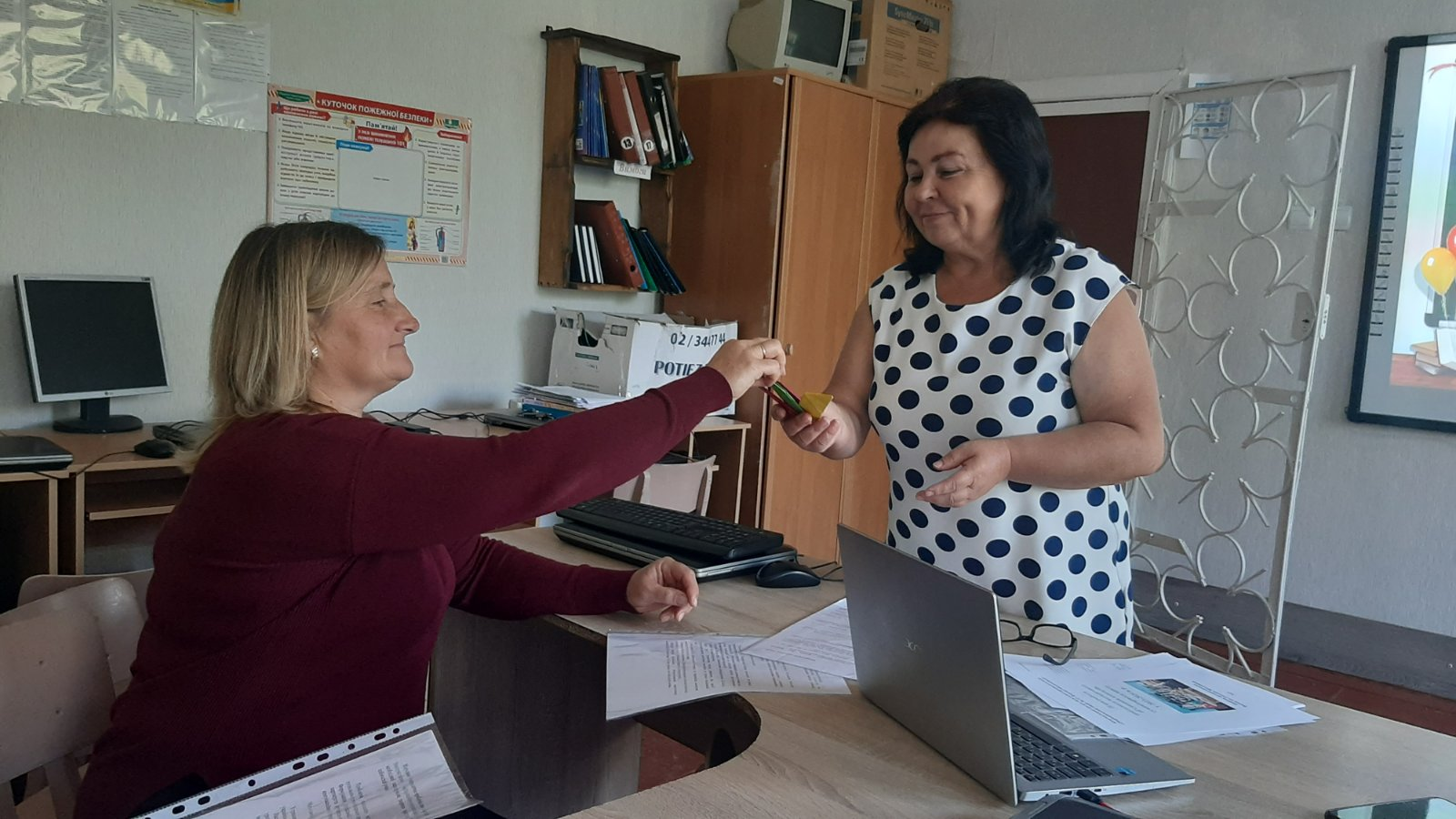 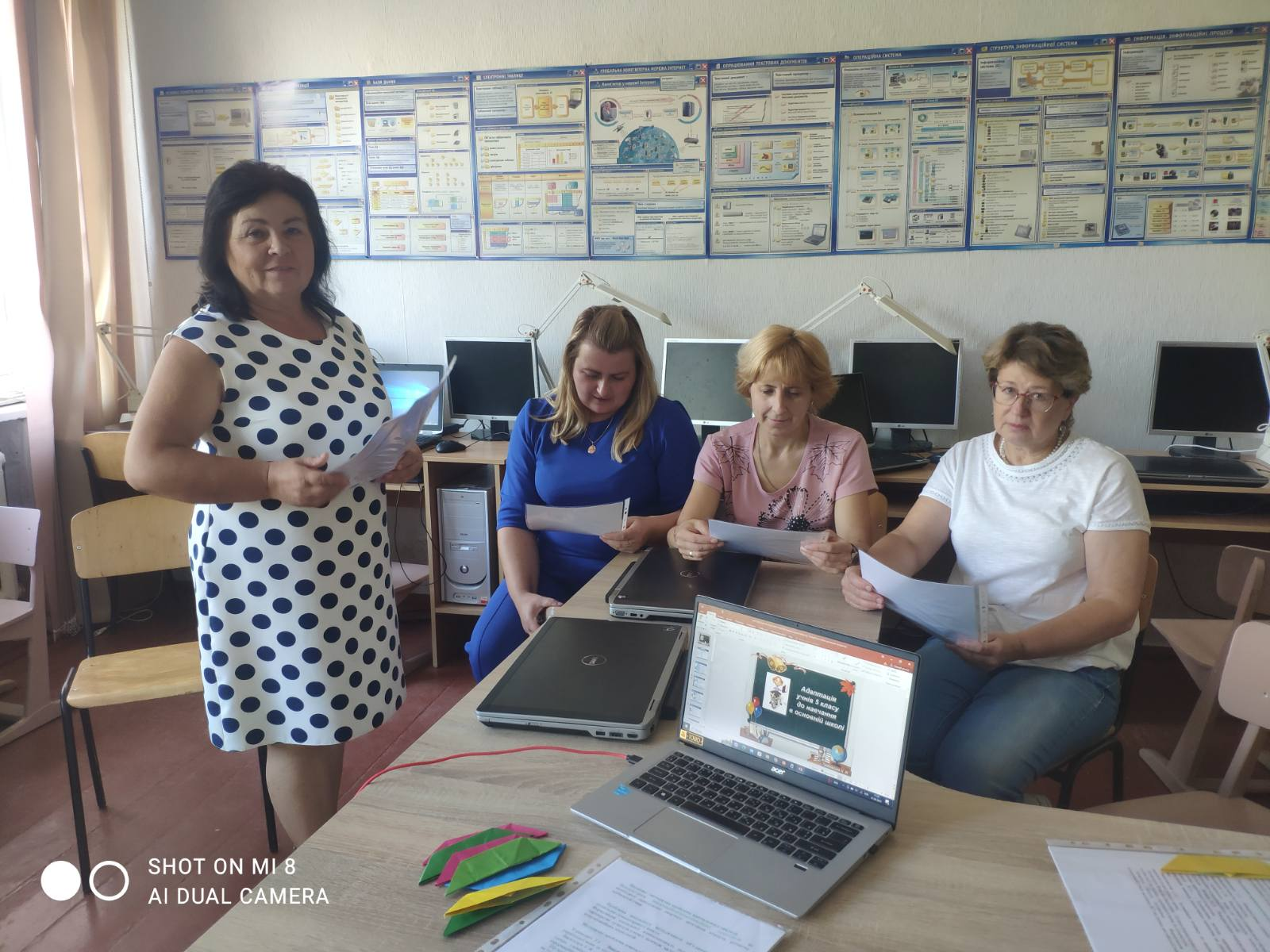 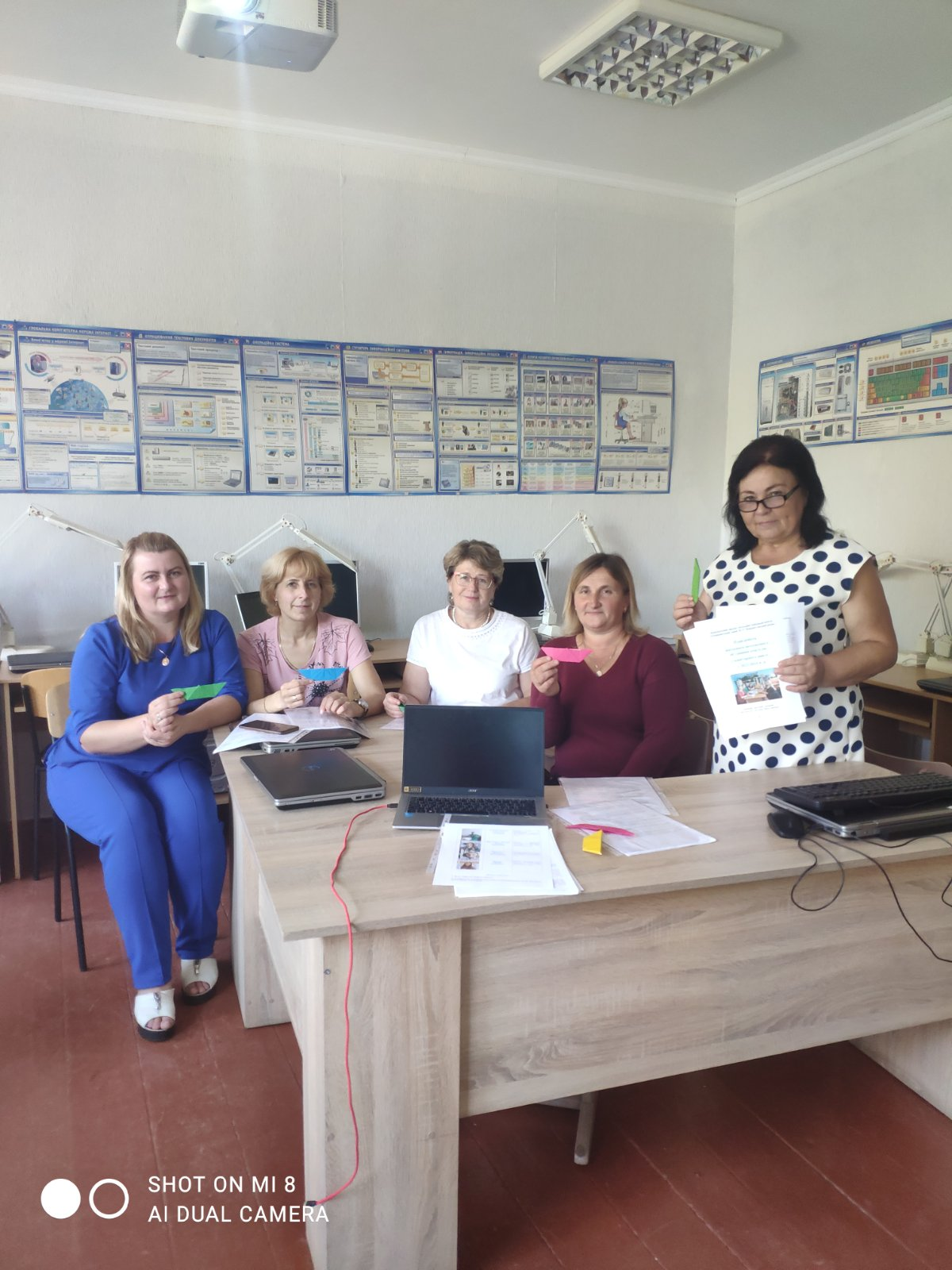 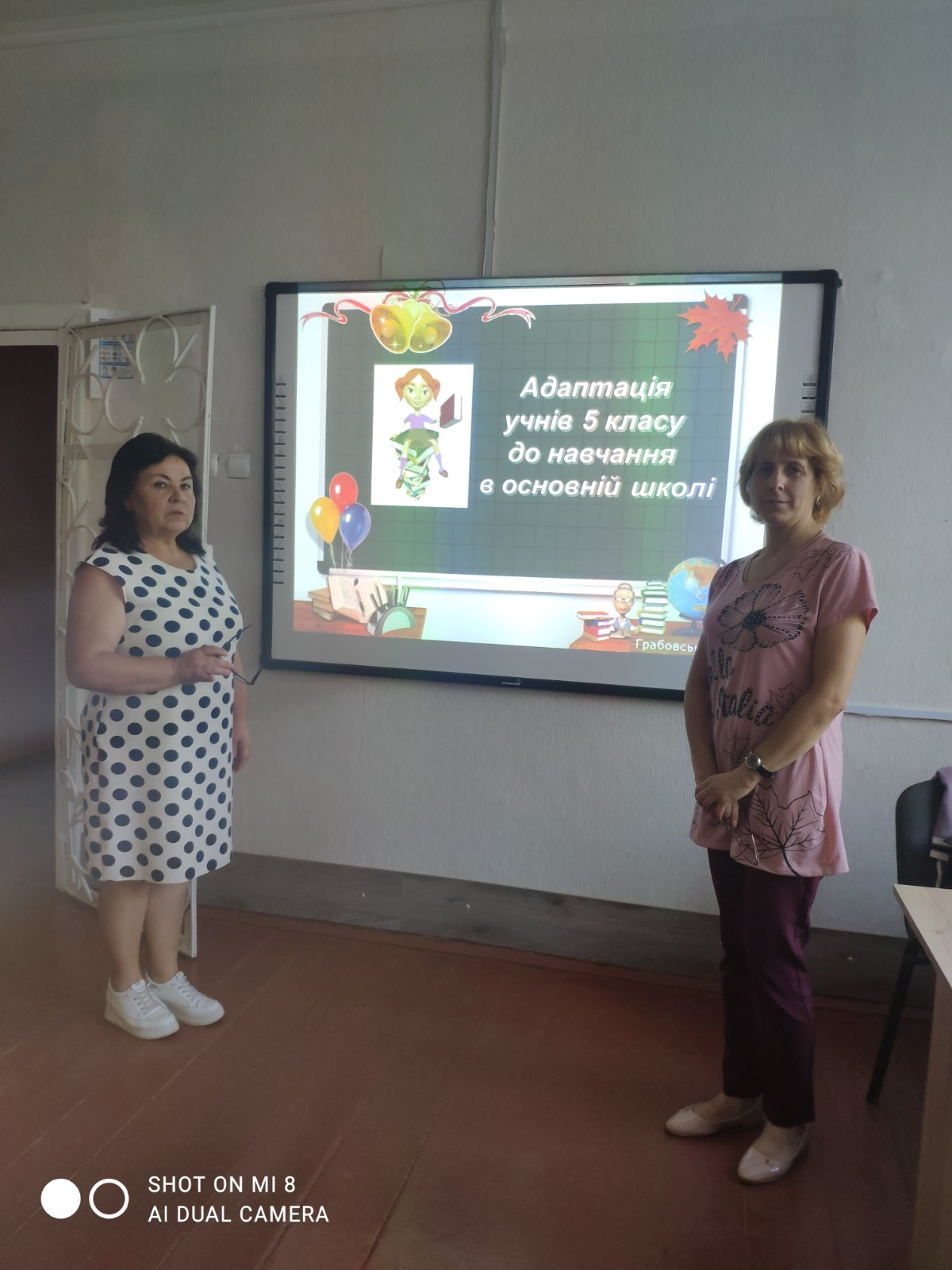 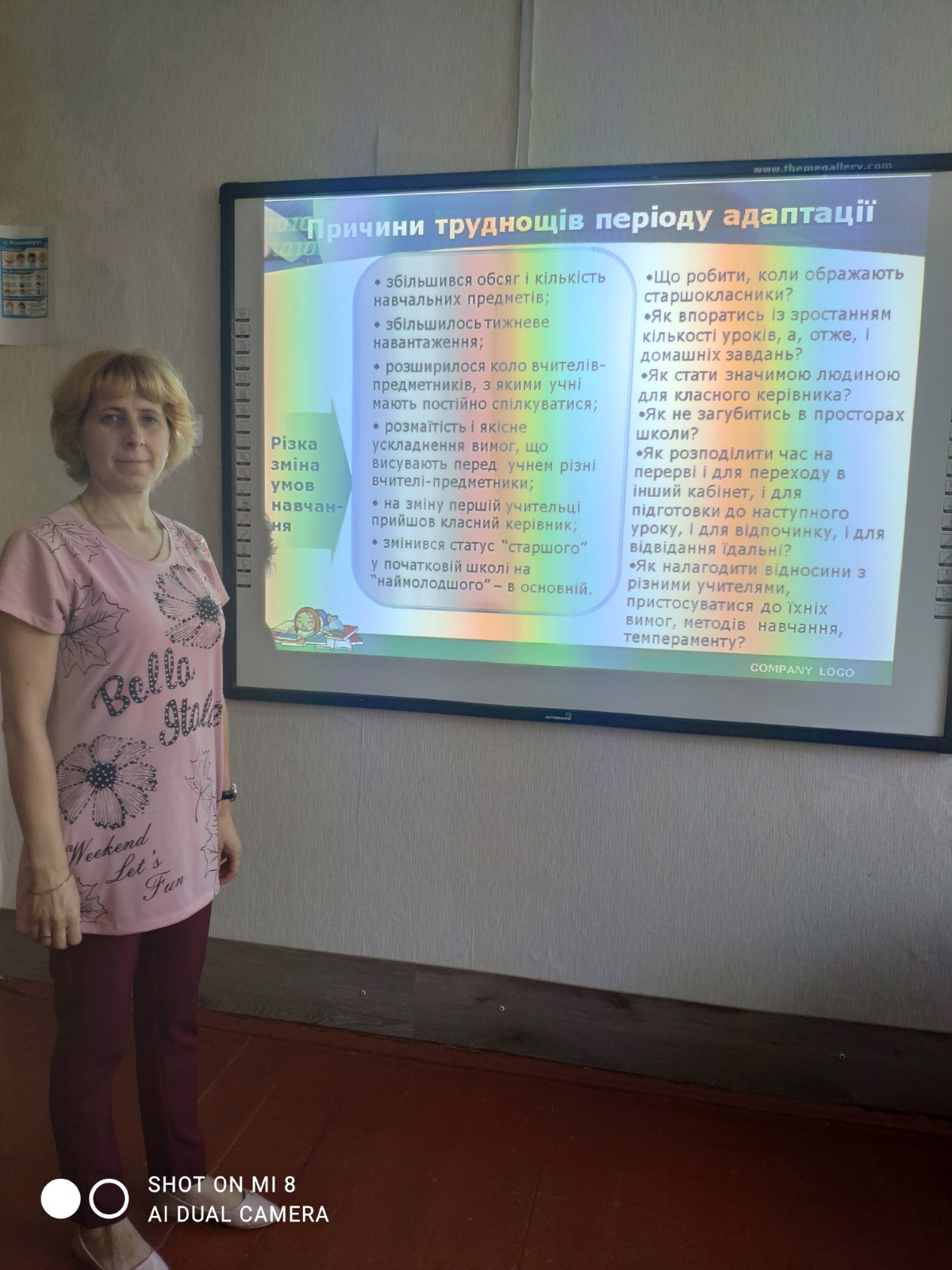 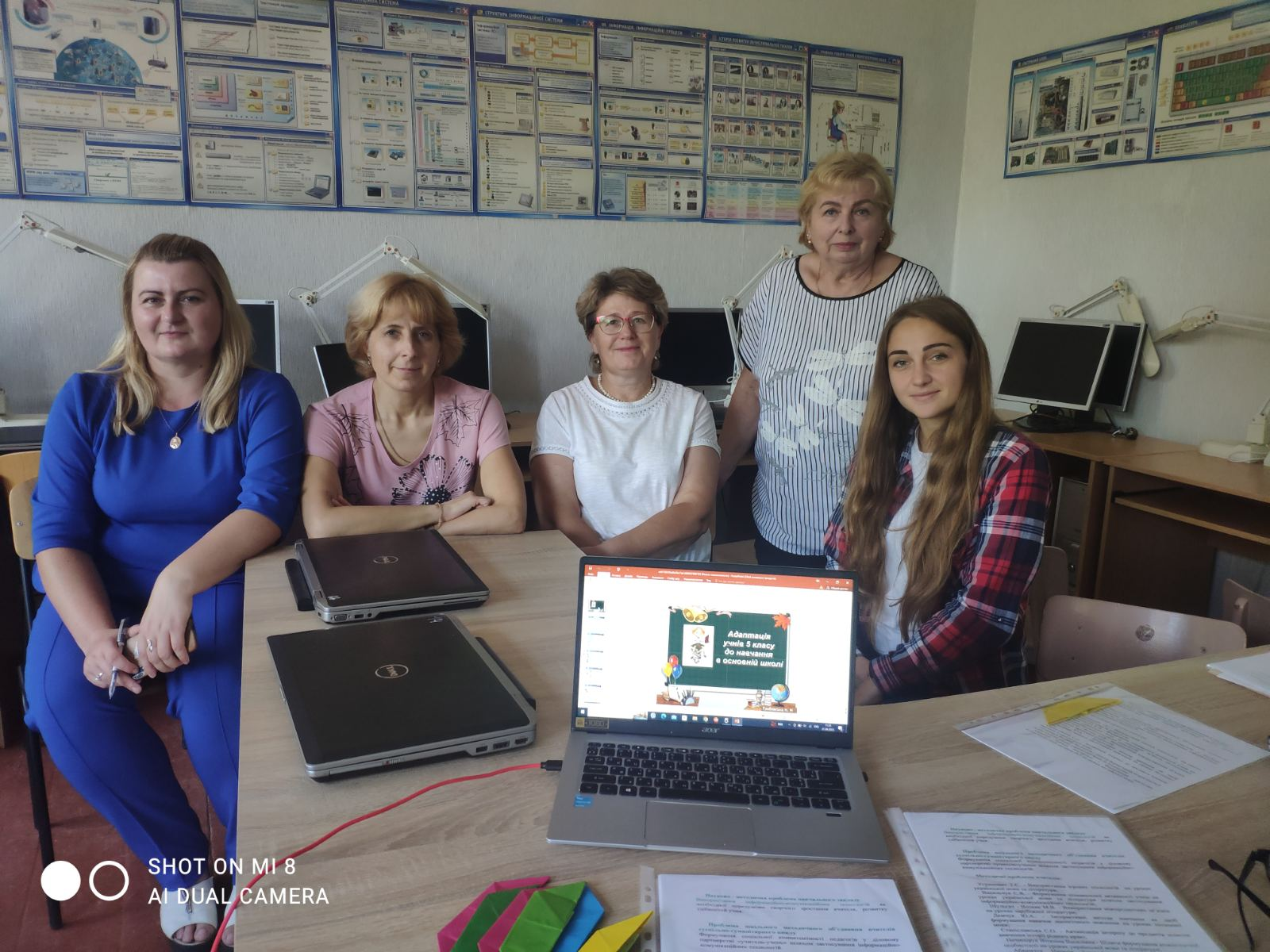 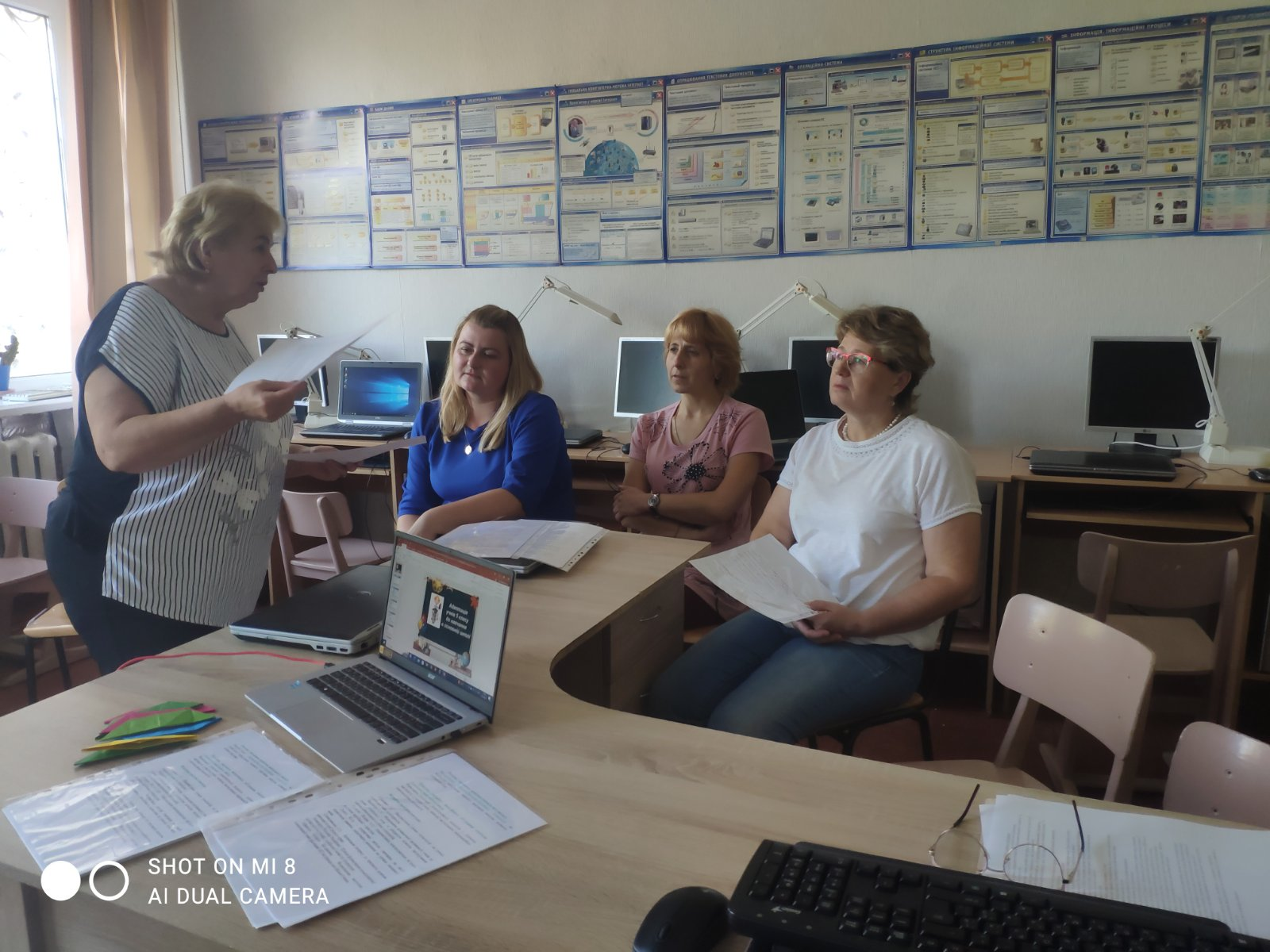 